SEN Information:2022– 2023 SEN School Profile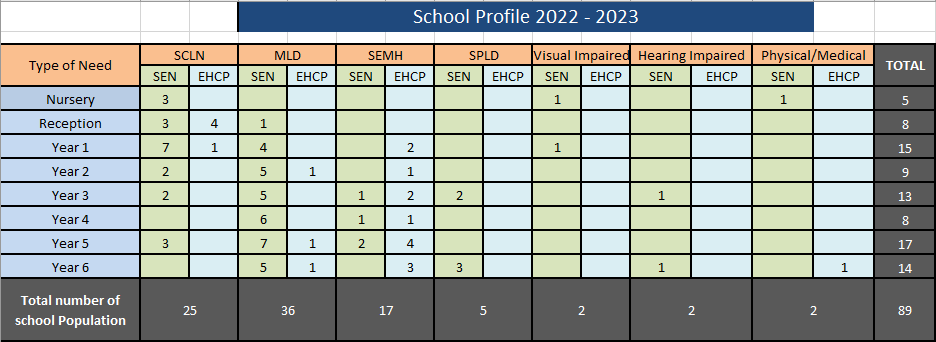 2022 – 2023 SEND Contextual Information:In 2023 there were 89 pupils on the SEND list (at the time of writing this report).  We continue to take in much more complex SEND pupils, who are requiring a much higher level of co-ordination and management.  Out of the 89 pupils currently on the SEND list, over 56 of these pupils have outside agency involvement.  Comparing our SEND data to Manchester and National data, St. Clare’s have a higher percentage of pupils with EHCP’s and accessing SEND support.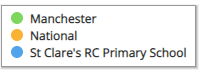 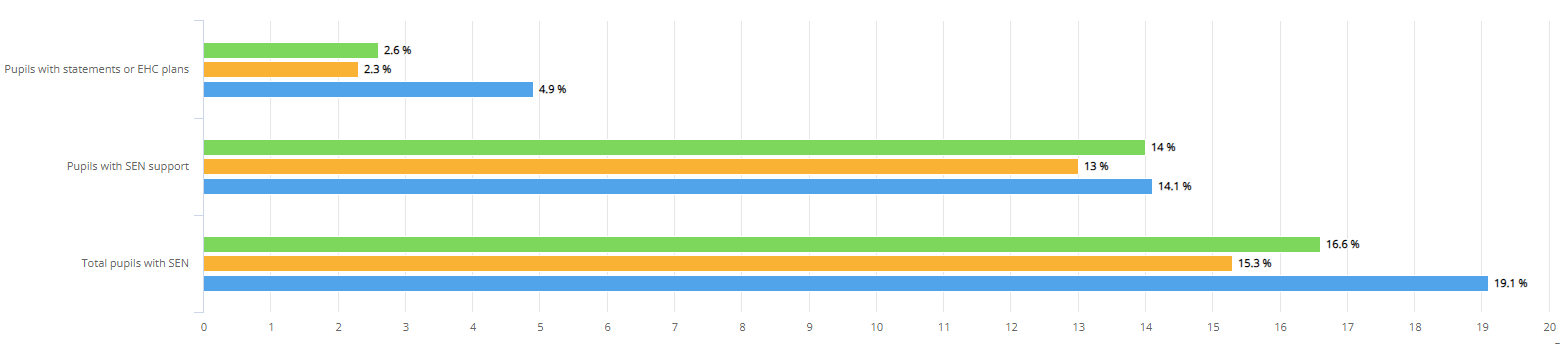 Identification of pupils with SEN:SEN children are identified as having a defined difficulty over and above those generally experienced by the majority of his/her peer group.  Teaching staff are responsible for identifying students with Special Educational Needs. Class teachers have the overall responsibility of ensuring that the curriculum will be, differentiated and delivered, in an inclusive way to meet the needs of each child within their class.To support swift identification and the effective leadership of SEND within St. Clare’s the following strategies are used:SENDco is non-class based so SEND can be given the time and leadership required to fulfil the role effectively.  SEND needs are quickly identified.  Parents and outside agencies have quick access to the SENDco and provision is put into place to meet the needs of pupils quickly and efficiently.Provision for our most vulnerable pupils is regularly monitored for impact. Home visits are carried out to all new starters to Nursery or Reception. SALT TA accompanies EYFS staff to identify SEND quickly. Whole school data is analysed following each assessment point and new provision put in place to support SEND pupil to make at least expected progress. SEND forms part of all pupil progress meetings.The SEND list is a working document and updated regularly, based on agreed thresholds.Early identification and planned interventions ensure each child progresses in line with their academic ability to ensure no child goes undetected.Head teacher meets all new starters so any SEND is quickly identified.  As a result, bespoke provision is immediately put into place. Open-door policy for SEND for parents to meet and discuss concerns they may have.Interventions are evidence-based and regularly reviewed so that the impact is maximised. SENDco regularly researches new interventions/resources; trials these regularly with smaller numbers of pupils before rolling these out to wider groups of SEND pupils.All pupils with an EHCP have a transfer review at the end of year 5 to ensure transition to secondary is smooth.All pupils who have had EP involvement are reviewed prior to transition to KS3 to ensure they are well supported going onto their next stage of education.Interventions are bespoke to the pupil’s needs.Class teachers ensure lessons are differentiated, matched to pupils needs and concrete resources used to support pupil learning.First-wave quality teaching is regularly monitored so that learning for SEND pupils is maximised.A central online tracking system allows interventions to be quickly grouped, analysed and costed. Provision Maps are then easily accessible.  The system also allows individual pupil passports to be completed for our most complex SEND pupils.Staffing Arrangements:2022-23:During this academic year we employed 16 Key Worker Teaching Assistants which were linked to 25 pupils across the school with an EHCP or element 2 funding via Rodney House.  For most key workers, as part of their role, they work in small groups on interventions, which include their identified pupil.  We currently have six pupils with exceptionally complex needs with four of whom requiring a completely different curriculum, based on their individual needs from the rest of their class. Due to the levels of need and failure to recruit, despite trying on three occasions we had to employ three key workers from an agency to support our pupils with complex needs within the school.Education Health Care Plans (High Needs):During 2022-2023, I made five applications for statutory assessment.  This remains significantly higher than previous.  The evidence and educational evidence required to submit an application is lengthy and can takes weeks to put together before being ready to submit.  During recent SEND updates through the SEND network meetings the Local Authority are looking into making the application process more streamline and easier to complete.  All five of the applications I have submitted were agreed.Seven pupils with an EHCP leave St. Clare’s in July.  Five of these pupils are year 6 pupils moving onto secondary provision and transition for these pupils has already begun and I am already liaising with their chosen secondary school.  All annual reviews are scheduled to take place in July with the SENDco from each school attending, which will support a smooth transition for our most vulnerable SEND pupils.    Three of the EHCP pupils are transferring to Our Ladies and I met the SENDco around their transition on the 14th June.  One year 6 pupil will be transferring to a specialist Catholic High school in Trafford.  This is the first pupil to successfully obtain a place here during my time at St. Clare’s.The Two remaining pupils moving to specialist are from reception and year one.  Both pupils have continued to struggle with the mainstream environment despite school’s best efforts.  I am currently aware of two complex pupils who will be joining St. Clare’s in September.  Both will be starting Reception.  I have started liaising with parents and their current setting to support their transition.  Both of these pupils have an EHCP in place and recruitment to support these pupils will be necessary before we finish for summer.Educational Psychology Input:Nine pupils have received educational psychologist (EP) assessment/input this year.  Three of these were new assessments to support school in planning for their progress.   Six pupils have had updated EP advice, five of these are form year 5 to support transition to secondary school.  One pupil from Year Three also had updated EP advice in conjunction with their EHCP to support planning for them over Key Stage Two.Speech and Language (SALT) Input:Fourteen pupils have received Speech & Language (SALT) assessments/input over the year. Two pupils are currently receiving Developmental Language Disorder (DLD) input.  This is intensive SALT input which requires a specially trained therapist to come into school to deliver alongside our SALT TA, Mrs Johnson.  Mrs Johnson then completes the set work daily with the pupil.  The impact of this work is regularly reviewed and adapted with the therapist.  This intensive package of support costs the school around £3000 per annum as well as the additional cost of Mrs Johnson working with the pupil for an hour each day on the programme.   The DLD programme is usually an eighteen month to two years’ programme.High Needs Additional Funding	             Intervention cost Breakdown: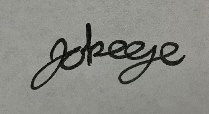 Signed:                        Date: June 2023YearSEND SupportEHCPTotal2020741791202169158320228117982023672289SEND StageNo. of PupilsCost Per PupilTotal CostEHCP2211,138.48245,046.58SEND Support71872.0161,912.529312,010.49306,959.10Training: 2022-2023:Positive Handling Training ASD Training Resources April 2021- March 2022:SEMH Books for Children to support anxiety, behaviour, worries, ASD diagnosisSEMH Games to support positive choices, behaviour and improving resilienceSand TimersChew ToysEP time to complete full cognitive assessments EP time to review pupils with previous EP input and write up to date reportsSLI – DLD intense SALT inputSensory ResourcesReading for Meaning ResourcesSALT ResourcesLego Therapy ResourcesProvision Map online licenceSpeech Link LicenseICT resources to support Language and LiteracyIDL Computerised Programme licenseEYFS resources to support SENDFine motor resourcesWedge cushionsResource NameResource NameResource NameResource NameArea of NeedAge  Resource NameArea of NeedAge Resource NameArea of NeedAge FFT (Fischer Family Trust)FFT (Fischer Family Trust)FFT (Fischer Family Trust)FFT (Fischer Family Trust)ReadingKS1 Maths gamesMathsKS2Everybody gets angry interventionSEMHKS2Better ReaderBetter ReaderBetter ReaderBetter ReaderReadingKS2Catching up Maths SeriesMathsUKS2Helping Children Deal with Anger InterventionSEMHKS2Hornet Reading Intervention Hornet Reading Intervention Hornet Reading Intervention Hornet Reading Intervention ReadingLKS2Power of 2MathsKS2Anger Management GamesSEMHKS1KS2Word Wasp Reading InterventionWord Wasp Reading InterventionWord Wasp Reading InterventionWord Wasp Reading InterventionReadingUKS2On track Maths Catch upMathsKS2Jenny Mosely Social GroupSEMHAllReading For MeaningReading For MeaningReading For MeaningReading For MeaningReadingKS2Specific GCP Mathematics Workbooks MathsKS2BOXALLSEMHAllNessy ICT ProgrammeNessy ICT ProgrammeNessy ICT ProgrammeNessy ICT ProgrammeLiteracyKS2Multiplication RainbowsMathsKS2Tac PAC Sensory SessionSEMHEYFSSpecific GCP Reading WorkbooksSpecific GCP Reading WorkbooksSpecific GCP Reading WorkbooksSpecific GCP Reading WorkbooksReadingKS1 KS25 Minute BoxMathsKS1 KS2Stop Bugging Me (Identify and cope with worries)SEMHAllReading and ReasoningReading and ReasoningReading and ReasoningReading and ReasoningReadingKS1 KS2Time InterventionMathsKS2Sensory RoomSEMHAllInference InterventionInference InterventionInference InterventionInference InterventionReadingKS1 KS2Plus 1MathsKS2Individual Behaviour PlanSEMHKS1 KS2Reading RocketeersReading RocketeersReading RocketeersReading RocketeersReadingKS1 KS2KS2 NarrativeS&LKS2Personalised Reward ChartSEMHAllRead and Remember  SeriesRead and Remember  SeriesRead and Remember  SeriesRead and Remember  SeriesReadingKS2Social Response: Basic/intermediate Level S&LALLHome / School BookSEMHKS2Reading and ThinkingReading and ThinkingReading and ThinkingReading and ThinkingReading KS2Think About itS&LKS2“Pull Your Socks up”  Idiom interventionSEMHKS2Comprehension GameComprehension GameComprehension GameComprehension GameReading KS2Talk About SchoolS&LAllSocial Skills GamesSEMHKS2Practising ComprehensionPractising ComprehensionPractising ComprehensionPractising ComprehensionReading KS2Talk About FriendsS&L  AllPersonal & Emotional SkillsSEMHKS2Reading Intervention Book Reading Intervention Book Reading Intervention Book Reading Intervention Book Reading KS2Verbal ReasoningS&LAll10 Minute / 15 Minute Sand TimersSEMHKS1KS2Learning High frequency WordsLearning High frequency WordsLearning High frequency WordsLearning High frequency WordsWritingAllEarly Years ToolkitS&LEYFS / EALEar DefendersSEMHAllBuilding Sentences ICTBuilding Sentences ICTBuilding Sentences ICTBuilding Sentences ICTWritingKS1 KS2Listen and ColourS&LEYFS Yr1 EALMental Wellbeing Story BooksSEMHAllWrite AwayWrite AwayWrite AwayWrite AwayWritingKS2Prepositions InterventionS&LAllHealthy Living GameSEMHKS25 Minute Box5 Minute Box5 Minute Box5 Minute BoxLiteracyKS1 KS2Time to TalkS&LKS1Starving the Anxiety GremlinSEMHKS1 KS2Spelling GamesSpelling GamesSpelling GamesSpelling GamesWritingKS2Socially SpeakingS&LKS2Starving the Stress GremlinSEMHKS1 KS2Practising PunctuationPractising PunctuationPractising PunctuationPractising PunctuationWritingKS2Nursery NarrativeS&LEYFSStarving the Depression GremlinSEMHUKS2Vocabulary Gathering BooksVocabulary Gathering BooksVocabulary Gathering BooksVocabulary Gathering BooksWritingKS1 KS2EAL catch up – Racing to EnglishS&LKS2Lego TherapySEMHAllTalking TinsTalking TinsTalking TinsTalking TinsWritingKS1 LKS2WelcommS&LEYFS101 Games for better behaviourSEMHKS1 KS2Key Word BookmarksKey Word BookmarksKey Word BookmarksKey Word BookmarksWritingKS2Let's TalkS&LKS2101 activities for empathy and awarenessEmotional LiteracyKS2Writers DirectoryWriters DirectoryWriters DirectoryWriters DirectoryWritingKS2Teodescu HandwritingHandwritingAll101 activities for positive thoughts and feelingsEmotional LiteracyKS2Motor Skills UnitedMotor Skills UnitedMotor Skills UnitedMotor Skills UnitedMotor SkillsAllWorking Memory InterventionSPLDAllRainbow Therapy (Programme about bereavement and change)SEMHAllMadeline PortwoodMadeline PortwoodMadeline PortwoodMadeline PortwoodMotor Skills / DyspraxiaALLForest GroupSEMHAllDrama For Better BehaviourSEMHKS1KS2IDL – computer based InterventionIDL – computer based InterventionIDL – computer based InterventionIDL – computer based InterventionLiteracy /NumeracyTalkabout Children developing social skillsS&LForest of Feelings – Emotions InterventionSEMHKS2Fine motor skills owlFine motor skills owlFine motor skills owlFine motor skills owlDyspraxiaKS1Talkabout Children developing self-awareness and self esteemS&LKS1 Worry & Anxiety 1:1 booksSEMHKS1Talkabout Children Social Communication skillsS&LThe Worry WorkbookSEMHKS2Don’t Worry Be HappySEMHKS2Happy Confident Me Life Skills Journal SEMHUKS2